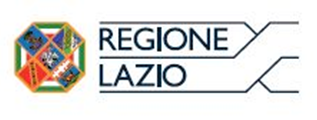 AVVISO PUBBLICO “Innovazione e Creatività Imprese Artigiane e CSA” DICHIARAZIONE SUGLI AIUTI DE MINIMIS	Spettabile 	Lazio Innova S.p.A.		Via Marco Aurelio 26/A	00184 Roma Oggetto: Dichiarazione a corredo della Domanda per l’accesso agli Aiuti previsti dall’Avviso Pubblico “Innovazione e Creatività Imprese Artigiane e C.S.A.”: Progetto di cui al Formulario _________________ (N. identificativo) del __ / __/ 2018 (data di finalizzazione del Formulario). Il/la sottoscritto/a ____________________________________________________________________nato/a  a __________________________________________________________ il _______________residente nel Comune _________________________________________________________________(Via/Piazza, etc.) ____________________________________________________________ n°_______CAP _________ Provincia ______________ Stato __________________________________________In qualità di Legale Rappresentante della Società/Impresa individuale (ragione sociale / ditta): __________________________________________ forma giuridica ________________________con sede legale nel Comune _________________________________________________________(Via/Piazza, etc.) __________________________________________________________ n° ______CAP _______ Provincia _____________ Stato __________________________________________PEC _______________________ E-mail ________________________ Telefono _______________C.F. ____________________________ P.IVA ___________________________________,iscritta al Registro delle Imprese Italiano di _________________ con il n. ____________, oppurenon iscritta al Registro delle Imprese Italiano.nel rispetto di quanto previsto dal Regolamento (UE) N. 1407/2013 della Commissione del 18 dicembre 2013 relativo all’applicazione degli articoli 107 e 108 del trattato sul funzionamento dell’Unione europea agli aiuti “de minimis”, pubblicato sulla Gazzetta Ufficiale dell’Unione Europea Serie L 352 del 24 dicembre 2013;DICHIARAai sensi degli artt. 46 e 47 del D.P.R. 445 del 28/12/2000,consapevole delle sanzioni penali, nel caso di dichiarazioni non veritiere e falsità negli atti, richiamate dall’art. 76, consapevole altresì che, nel caso di dichiarazioni non veritiere e falsità negli atti, l’impresa sopra indicata decadrà dai benefici per i quali la stessa dichiarazione è rilasciatache, alla data della Domanda e della sottoscrizione del presente Documento,  il Richiedente NON HA RICHIESTO O OTTENUTO alcun Aiuto De Minimis nell’esercizio finanziario in corso e nei due precedenti – nel qual caso non compila la tabella sottostante – oppure che il Richiedente HA RICHIESTO O OTTENUTO, nell’esercizio finanziario in corso e nei due precedenti, anche in ragione di operazioni di fusione, scissione o acquisizione di azienda o di ramo d’azienda, gli Aiuti De Minimis indicati nella tabella 1 che segueTabella 1 – Aiuti De Minimis richiesti o ottenuti dal Richiedenteinoltre, DICHIARAche, alla data della Domanda e della sottoscrizione del presente Documento,  il Richiedente NON HA con altre imprese alcuna delle “Relazioni” rilevanti per la definizione di “Impresa Unica” – nel qual caso non compila la tabella sottostante – oppure che il Richiedente HA le “Relazioni” di seguito indicate con le imprese riportate nella successiva tabella 2 che pertanto fanno parte dell’Impresa Unica:Tabella 2 – Elenco delle imprese facenti parte dell’Impresa Unica(replicare quanto necessario)e pertanto, ALLEGAper ognuna delle imprese indicate nella Tabella 2la dichiarazione rilasciata dal rispettivo Legale Rappresentante secondo il Modello 7.DATATO E SOTTOSCRITTO CON FIRMA DIGITALEEnte ConcedenteRiferimento normativoData del provvedi-mentoImporto dell’aiuto “de minimis”(nota)Importo dell’aiuto “de minimis”(nota)Importo dell’aiuto “de minimis”(nota)di cui (eventuale)quota imputabile all’attività di trasporto merci su strada per conto terziEnte ConcedenteRiferimento normativoData del provvedi-mentoRichiestoConcesso Effettivo di cui (eventuale)quota imputabile all’attività di trasporto merci su strada per conto terzi(replicare quanto necessario)(replicare quanto necessario)(replicare quanto necessario)(replicare quanto necessario)(replicare quanto necessario)(replicare quanto necessario)(replicare quanto necessario)TOTALETOTALETOTALENominativo dell’Impresa Collegata (ELENCO IMPRESE FACENTI PARTE DELL’IMPRESA UNICA)Riferimento tipo di relazione Nominativo dell’Impresa Collegata (ELENCO IMPRESE FACENTI PARTE DELL’IMPRESA UNICA)Riferimento tipo di relazione 